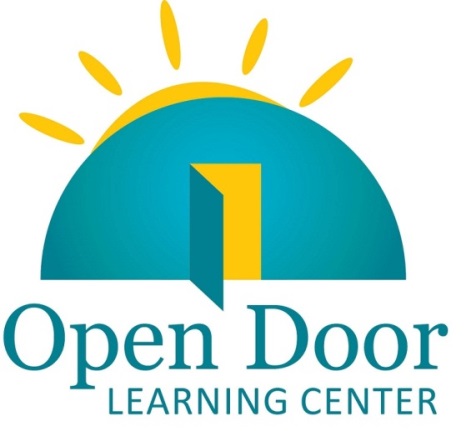 Welcome to the Email unit of the Computers and Literacy ClassWhat to know about the class:Each lesson plan is built to fit a 2 hour time slot There are 12 lesson plans Each unit includes a TABE testing day (Day 10) and a North Star Digital Literacy Pre-Assessment (Day 2) and Post-Assessment (Day 11)This curriculum was written for students with a TABE score of 400 or higherWhat you need for the class:A computer for each student Projector A USB drive for each student Headphones for each student The ability to print from the computer Preparations for class:Make sure you have a teacher email account. For Open Door LC’sUsername: comp.lit.opendoor@gmail.comPassword: Volunteer12Be sure teachers have access to following PowerPoints Day 1 Introduction to the Computer Day 5 Forwarding Etiquette Day 7 Email Safety How to become a North Star Digital Literacy Assessment proctor:You will need your learning centers username and passwordGo to digitalliteracyassessment.org/admin Type in username and password Look for “Don’t see your name on the list” and click on proctor training Email: Day 1Teacher Directions:   Activity 1: Introductions and Expectations         –Email SyllabusStep 1: Teacher and student introductionsGo around the room and have students and teachers introduce themselves by answering pre-determined questionsExample questions; choose 3-4:What is your name?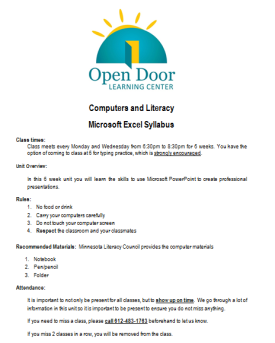 Why did you decide to take this class?What are your goals?What would you do if you won $10,000?What do you like to do in your free time?What is your favorite dessert?Choose your ownStep 2: SyllabusHand out Class Syllabus and go over with studentsFill in the blanks with your own learning center information Ask coordinator for the learning center phone numberBe sure to highlight respect aspect- students are varying levels, from varying backgrounds, but this is a space where we respect each other and focus on learning computer skillsStep 3: Get computersIf not done already, take this time to have students obtain a computer from the COW (computer on wheels)Make a copy of Computer Sign-up sheet and fill in students names next to their assigned computers, fill in class times/days and tape it to the COW (this is to prevent other teachers from taking students’ computers)Teacher Directions:   Activity 2: Introduction to Computer and Email            -Day 1 Introduction PPTStep 1: Introduce PowerPointExplain that this PPT has been created to inform learners about what they need to know in terms of EmailWe will not discuss every piece of computer equipment or every program on the computer, only the ones you need to be successful with EmailStep 2: Go through PPT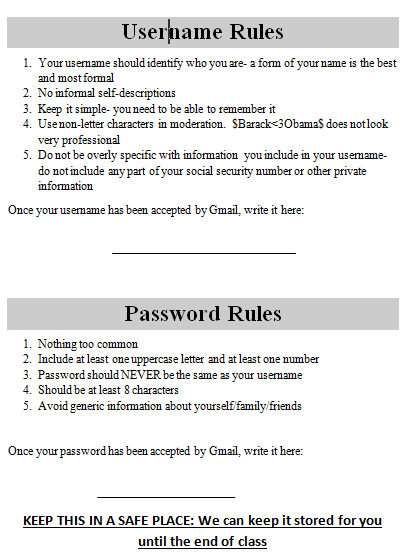 	Be sure you printed out the PPT in notes form, if not done already	Use the notes to expand on information in the slides which demand itDo not spend TOO MUCH time on the Hardware and Software sections, because the username and password discussions take quite a bit of time and learners will need at least 30 minutes to sign up for email addressesStep 4: After PPTAfter you go through the PPT, hand out Username and Password Rules hand outInstruct learners who do not have a Gmail account to think about potential usernames and a solid passwordTeacher Directions:  Activity 3: Create Email Accounts   –Microsoft Word Email Setup-Username and Password SpreadsheetStep 1: Setting up a new emailExplain that even if learners already have an email, we will use this one for classroom purposesIf they really protest to creating another email (for example if they have already created a new one in another class) have them assist other learners or sign in to Mavis Beacon and practice typingStep 2: Demonstrate Setting UpInstruct learners to focus on the what you are doing, they should not be following along on their computer at this pointGo through the steps of creating a new email, point out that Gmail will let you know when your username already exists and will offer suggestions for a new one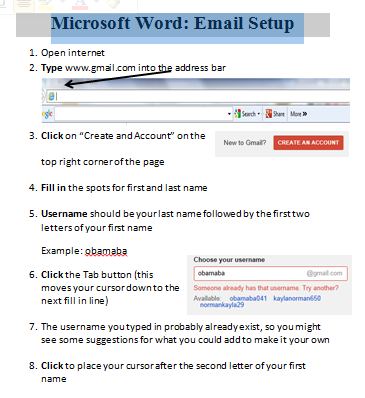 Teacher: Do not submit your email in this explanation, but do explain that the learners should	Repeat the steps again if you find it is necessaryStep 3: Controlled Set-up	Hand out Microsoft Word: Email Setup	Go through the steps with the learners following along Remind learners that once they have registered, should wait for further instructionsGo around the classroom and collect everyone’s username and password on the Spreadsheet- this is an attempt to avoid issues with students forgetting their information at a later date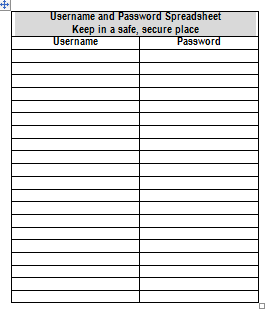 Store this sheet in a secure location (option: somewhere in the COW)If there is time: Step 4: Email vocabulary Go through important vocabulary on main email page- inbox, email, unread, subject, from, compose.  This will be gone over more in depth on Day 2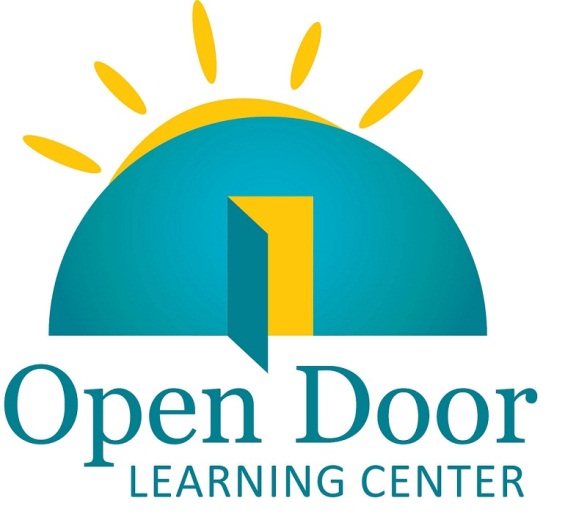 Computers and LiteracyEmail SyllabusClass times:Class meets every 			and 			 from 	          to         	 for 6 weeks.  You are encouraged to come 30 minutes early to practice typing.  This class does a LOT of typing, so the more aware of key placement you are, the more successful you will be.  Unit Overview: In this 6 week unit you will learn the skills to use email in a professional setting.  Rules:No food or drinkCarry your computers carefullyDo not touch your computer screenRespect the classroom and your classmatesRecommended Materials:  Minnesota Literacy Council provides the computer materialsNotebookPen/pencilFolder Attendance:It is important to not only be present for all classes, but to show up on time.  We go through a lot of information in this unit so it is important to be present to ensure you do not miss anything.  If you need to miss a class, please call                           beforehand to let us know.  If you miss 2 classes in a row, you will be removed from the class. Username RulesYour username should identify who you are- a form of your name is the best and most formalNo informal self-descriptions Keep it simple- you need to be able to remember itUse non-letter characters in moderation.  $Barack<3Obama$ does not look very professionalDo not be overly specific with information  you include in your username- do not include any part of your social security number or other private informationOnce your username has been accepted by Gmail, write it here: Password RulesNothing too commonInclude at least one uppercase letter and at least one numberPassword should NEVER be the same as your usernameShould be at least 8 charactersAvoid generic information about yourself/family/friendsOnce your password has been accepted by Gmail, write it here: KEEP THIS IN A SAFE PLACE: We can keep it stored for you until the end of classEmail SetupClick on “Create and Account” on the top right corner of the page  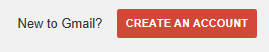 Fill in the spots for first and last nameUsername should be your last name followed by the first two letters of your first nameExample: obamabaClick the Tab button (this moves your cursor down to the next fill in line)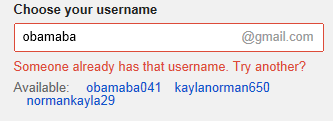 The username you typed in probably already exist, so you might see some suggestions for what you could add to make it your ownClick to place your cursor after the second letter of your first nameType Fill out the rest of the formUnder the heading “Default Homepage” click on the checkmark.  This will uncheck the box.  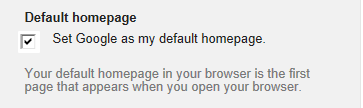 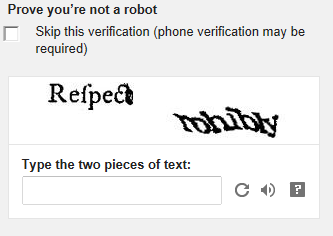 Type in the verification to “prove you are not a robot”, it might be difficult, but take your time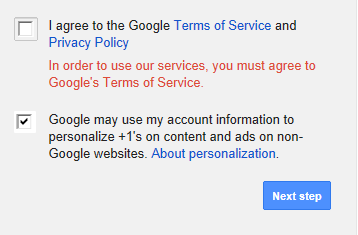 Click on the box next to “I agree…”, a check mark should show upClick on the box next to “Google may…”, this should uncheck the boxClick next step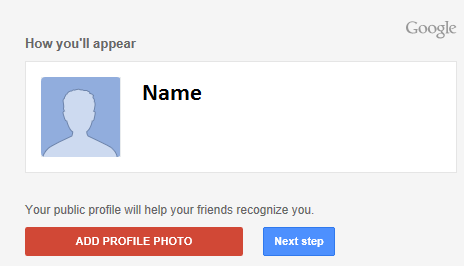 The next window with have some information, click on the blue box that says “Next stepOn the next window, click continue to Gmail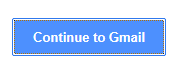  You should now be in your email account.Wait for teacher for next stepsObjectives Learners will be able to…MaterialsComputer skill: cover the basics of the computer, its hardware and its softwareComputer skill: learners will set up an email address Make Student CopiesEmail Syllabus (Tab 1) Username and Password Rules (Tab 2)Email Setup (Tab 3)Teacher CopyDay 1 Intro PPT Notes Form (Tab 4)Computer Sign-up Sheet (Tab 26)Username and Password Spreadsheet (Tab 27)Props, Technology or Other ResourcesProjectorComputer for every student Day 1 Introduction PPTLesson PlanVocabularyActivity 1: Introduction to the Computer and EmailDescription: students and teachers will introduce themselves and then go over the expectations for the class  Materials/Prep: Load Day 1 Introduction PPT, copies of Username and Password Rules Activity 2: Introduction to the Computer and EmailDescription: students will gain a basic understanding of computer hardware, software and Email Materials/Prep: Load Day 1 Introduction PPT, copies of Username and Password Rules Activity 3: Create Email Accounts Description:  using the rules we went over in the PPT, users should create email accounts in GmailMaterials/Prep: copies of Email SetupEmailWeb address/URLUsernamePasswordComputer Sign-up SheetThese computers are in use                    and            from ______to______Computer Sign-up SheetThese computers are in use                    and            from ______to______123456789101112131415161718192021Teacher ComputerUsername and Password Spreadsheet Keep in a safe, secure place Username and Password Spreadsheet Keep in a safe, secure place UsernamePassword 